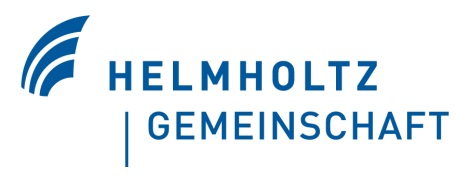 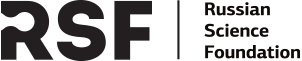 Call for Proposals, 15th December 20166 Helmholtz-RSF Joint Research GroupsJointly supported with funding fromThe Initiative and Networking Fund of the Helmholtz AssociationandThe Russian Science FoundationIn order to increase the scientific cooperation between Helmholtz Research Centres and Russian Research Institutions, the Helmholtz Association and the Russian Science Foundation announce the opening of a first call for applications for Helmholtz-RSF Joint Research Groups. At the Russian Science Foundation the proposals will be part of an open public competition for the activity “Basic and Applied Research, Conducted by International Research Teams”.The aim of this joint funding programme is to identify mutual scientific interests between researchers of the Helmholtz Research Centres and Russian Research Institution / Universities. A focus of this programme lies in the support and encouragement of early stage researchers in both countries to pursue a career in science and establish new international links and exchange of knowledge on the basis of excellent research projects.The first call for Helmholtz-RSF Joint Research Groups is open for applications in the two research areas “Biomedicine” and “Information and Data science” lasting from 15 December 2016 until 31st March 2017. After a review period of five months up to six Helmholtz-RSF Joint Research Groups will be selected for funding.Aim of the funding measureThe Helmholtz-RSF Joint Research Groups are designed to intensify the scientific cooperation between the Helmholtz Research Centres and Russian scientific institutions and universities in order to set new impulses in existing and upcoming research programmes of the Helmholtz Association, and in the research areas “Biomedicine” and “Information and Data science” with respect to the first call. A special focus of the Helmholtz-RSF Joint Research Groups lies in the promotion of excellent young Russian and German/ Helmholtz researchers, especially PhD-students, and in their involvement into the multi-national research projects and infrastructures steered by the research centres of the Helmholtz Association. A Helmholtz-RSF Joint Research Group may set the kernel for a future, larger scale bilateral or EU-Russia or otherwise funded project. German university partners are very welcome to participate in the application and formation of a Helmholtz-RSF Joint Research Group together with a team from one of the Helmholtz Research Centres.Subject of fundingHelmholtz-RSF Joint Research Groups shall bring together research capacities from one or more Russian Research Institution / Universities and one or more Helmholtz Research Centres and German Universities, thus creating a centre of excellence with international standing and attractiveness to researchers in a key area of research (research in Biomedicine & Information and Data science). In general, researchers of both countries should contribute equally to the competence of the partnership. In the partnership researchers of the participating partner institutions work on a defined research project which is divided into coordinated work packages designed to reach a common research goal. Helmholtz-RSF Joint Research Groups provide sufficient level of skill, equipment and manpower capabilities necessary to work on the defined research project, fill relevant research gaps and develop a special concept for cross-disciplinary and cross-institutional support of young researchers.Helmholtz-RSF Joint Research Groups shall represent research groups of high national and international visibility.Helmholtz-RSF Joint Research Groups shall be managed jointly by a German and a Russian Principal Investigator (PIs), responsible for the harmonisation and coordination of work packages within the group. The fruition of the research shall be shared by the participating German and Russian researchers. It is recommended that all Helmholtz and Russian institutions involved in the HRJRG may conclude a separate agreement on issues such as intellectual property rights, liability and confidentiality.Scope of fundingThe Helmholtz Association is prepared to provide each selected Helmholtz-RSF Joint Research Group with up to 130,000 euros per year from its Initiative and Networking Fund, for a total of three years. The part of the budget provided by Helmholtz can only be used for one or more of the following cost categories:to cover the travel and accommodation costs for involved researchers;to cover personnel costs for the Helmholtz-RSF Joint Research Groups;to purchase equipment and consumables necessary for the performance of the Helmholtz-Russia Joint Research Groups;to cover the costs for joint field work or expeditions within the framework of the Helmholtz-RSF Joint Research Groups.The RSF is prepared to provide the Russian participants of the Helmholtz-RSF Joint Research Groups with 4 to 6 million Russian rubles per year and per Group for a total of 3 years.    Conditions for fundingAt the RSF the proposals will be part of an open public competition for the activity “Basic and Applied Research, Conducted by International Research Teams”.For each Helmholtz-RSF Joint Research Group a Joint Project Description Template in English, which is a part of the RSF application package, has to be submitted through the Board of the coordinating Helmholtz Research Centre (see also below, “Submission of applications”).The proposals must indicate German and Russian PIs of the project. German and Russian PIs must be scientists of outstanding reputation.The joint proposal should contain a clear concept for the implementation of young researchers into the research activities on both sides.Projects supported by the grants provided by the Parties shall not seek funding for the topics dealt with from other sources for the entire period of implementation in order to exclude double funding. The annual amount of funding for each project may be altered in accordance with the results of the review of the submitted reports concerning the implementation of the projects and proper use of grants by their recipients, or in accordance with the changes in the budget of either Party. The proposals submitted to Helmholtz must meet the following conditions:strategically relevant research topicsignificance for the advancement of basic researchprogramme-oriented activities with coordinated, complementary work packages, concrete goals and sufficiently detailed milestonesexternal evidence of the expertise of the research groups, e.g. from collaborative research centres, Helmholtz evaluations, prizes, leadership or participation in outstanding EU or third party-funded projects, calls to high-ranking expert committees, high quality publicationsconcrete quality gain for partner institutions, possibly also in comparison to an existing cooperationsufficient level of skill, equipment and manpower capabilities to conduct the research timely and with excellencejoint management and leadership structure with joint external representation and spokespersonspecial concept for the implementation of PhD students into the research activities on both sides.abundant opportunities for the exchange of young scientists to/from Russia/Germany must be outlinedfinancial master plan regarding the utilisation of funds requested from Helmholtz and RSF (3-year financial plan giving annual specifications of the categories of costs for each of the participating partner institutions respectively: personnel, consumables and equipment).Submission of applicationsComplete applications must be submitted as PDF document by 31st March 2017 at the latest (preclusion period) to aleksei.shipilov@helmholtz.de . In addition one hardcopy must arrive at the Head Office of the Helmholtz Association (Ahrstrasse 45, 53175 Bonn, Germany) by 31th March 2017 at the latest.Applications must be submitted via the executive board of the coordinating Helmholtz Centre.Applications should be related to the research topics “Biomedicine” and “Information and Data science”. Applications must be submitted using the “Joint Project Description Template”-Form designed for the application process for Helmholtz-RSF Joint Research Groups (disqualifying criterion).Applications must be written in English.Up to six independent reviewers for the proposal shall be suggested including full addresses and e-mail. It must be declared that there are no conflicts of interest. Reviewers located at a Helmholtz Centre must not be named. At least two female reviewers have to be named among the six names. Applications must fulfil all the formal conditions for funding in order to be admitted to the evaluation procedure (amendments are not possible).